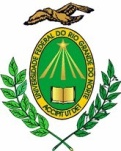 MINISTÉRIO DA EDUCAÇÃO UNIVERSIDADE FEDERAL DO RIO GRANDE DO NORTEPROGRAMA E RELAÇÃO DE TEMAS DA DIDÁTICAUNIDADE: Escola de Ciências e TecnologiaEndereço da Unidade: Campus Universitário, Lagoa Nova - Natal - RN CEP: 59078-970Fone: (84) 3342-2301E-mail: secretaria@ect.ufrn.brEDITAL No:029/2019-PROGESPCARREIRA:( X ) MAGISTÉRIO SUPERIOR ( ) MAGISTÉRIO EBTT(	) PROFISSIONAL DE NÍVEL SUPERIOR ESPECIALIZADOÁREA DE CONHECIMENTOCiência e Tecnologia dos Materiais